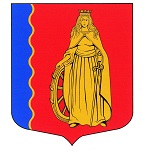 МУНИЦИПАЛЬНОЕ ОБРАЗОВАНИЕ«МУРИНСКОЕ ГОРОДСКОЕ ПОСЕЛЕНИЕ»ВСЕВОЛОЖСКОГО МУНИЦИПАЛЬНОГО РАЙОНАЛЕНИНГРАДСКОЙ ОБЛАСТИАДМИНИСТРАЦИЯПОСТАНОВЛЕНИЕ  06.09.2023                                                                                                      № 337   г. МуриноВ соответствии со статьями 169,171-173, 179,184 Бюджетного кодекса Российской Федерации, Положением о бюджетном процессе в муниципальном образовании «Муринское городское поселение» Всеволожского муниципального района Ленинградской области утвержденным решением совета депутатов муниципального образования «Муринское городское поселение» Всеволожского муниципального района ленинградской области от 24.03.2021 № 133, Уставом муниципального образования «Муринское городское поселение» Всеволожского муниципального района Ленинградской области, в целях подготовки проекта бюджета муниципального образования «Муринское городское поселение» Всеволожского муниципального района Ленинградской области на 2024 год и плановый период 2025-2026 годов, администрация муниципального образования «Муринское городское поселение» Всеволожского муниципального района Ленинградской областиПОСТАНОВЛЯЕТ:Приступить к разработке проекта бюджета муниципального образования «Муринское городское поселение» Всеволожского муниципального района Ленинградской области на 2024 год и плановый период 2025 и 2026 годов.Утвердить состав рабочей группы администрации муниципального образования «Муринское городское поселение» Всеволожского муниципального района Ленинградской области рабочую группу по подготовке проекта бюджета муниципального образования «Муринское городское поселение» Всеволожского муниципального района Ленинградской области на 2024 год и плановый период 2025 и 2026 годов согласно приложению № 1 к настоящему постановлению.Утвердить Положение о рабочей группе по подготовке проекта бюджета муниципального образования «Муринское городское поселение» Всеволожского муниципального района Ленинградской области на 2024 год и плановый период 2025 и 2026 годов согласно приложению 
№ 2 к настоящему постановлению.Предоставить до 20 октября 2023 года в рабочую группу:Начальнику отдела финансового управления – главному бухгалтеру администрации муниципального образования «Муринское городское поселение» Всеволожского муниципального района Ленинградской области Туманову В.А.:Оценку ожидаемого исполнения бюджета муниципального образования «Муринское городское поселение» Всеволожского муниципального района Ленинградской области за 2023 год;Реестр источников доходов на 2024 и плановый период 2025 
и 2026 годов;Основные направления бюджетной и налоговой политики муниципального образования «Муринское городское поселение» Всеволожского муниципального района Ленинградской области на 2024 год и на плановый период 2025 и 2026 годов;Прогноз основных характеристик бюджета муниципального образования «Муринское городское поселение» Всеволожского муниципального района Ленинградской области на 2024 год и на плановый период 2025 и 2025 годов.Заместителю главы администрации – начальнику отдела экономики, управления муниципальным имуществом, предпринимательства и потребительского рынка администрации муниципального образования «Муринское городское поселение» Всеволожского муниципального района Ленинградской области Опополю А.В.:Прогноз социально-экономического развития муниципального образования «Муринское городское поселение» Всеволожского муниципального района Ленинградской области на 2024 - 2026 года»;Предварительные итоги социально-экономического развития муниципального образования «Муринское городское поселение» Всеволожского муниципального района Ленинградской области за истекший период текущего финансового года и ожидаемые итоги социально-экономического развития муниципального образования за текущий финансовый год;Прогноз поступлений по договорам аренды земли на 2024 год и плановый период 2025 и 2026 годов;прогноз поступлений по договорам аренды муниципального имущества на 2024 год и плановый период 2025 и 2026 годов;Прогноз поступлений по договорам социального найма имущества на 2024 год и плановый период 2025 и 2026 годов;Пояснительная записка к прогнозу социально-экономического развития муниципального образования с обоснованием параметров прогноза.Утвердить перечень муниципальных программ муниципального образования «Муринское городское поселение» Всеволожского муниципального района Ленинградской области на 2024 год и плановый период 2025 и 2026 годов;Утвержденные муниципальные программы по направлению на 2024 год и плановый период 2025 и 2026 годов.Информацию о реализации муниципальных программ, содержащую сведения об исполнении плановых назначений по состоянию на 01 октября текущего финансового года;Проект муниципального задания и проект планов финансово-хозяйственной деятельности на 2024 год и плановый период 2025 и 2026 годов  с обоснованиями (расчетами) плановых показателей поступлений и выплат (ОБАСы) по подведомственным учреждениям:- МБУ «СРТ» МО «Муринское городское поселение» Всеволожского муниципального района Ленинградской области;- МБУ «ЦБС» МО «Муринское городское поселение» Всеволожского муниципального района Ленинградской области;- МБУ «Похоронная служба» МО «Муринское городское поселение» Всеволожского муниципального района Ленинградской области.Заместителю главы администрации МО «Муринское городское поселение» Всеволожского муниципального района Ленинградской области Левиной Г.В.:4.3.1. Утвержденные муниципальные программы по направлению на 2024 год и плановые 2025-2026 года;4.3.2. Информацию о реализации муниципальных программ, содержащая сведения об исполнении плановых назначений по состоянию на 01 октября текущего финансового года;4.3.3. Проект муниципального задания и проект плана финансово-хозяйственной деятельности на 2024 год и плановый период 2025 и 2026 годов с обоснованиями (расчетами) плановых показателей поступлений и выплат (ОБАСы) по подведомственному учреждению МБУ «РГ «Муринская панорама» МО «Муринское городское поселение» Всеволожского муниципального района Ленинградской области. на 2024 год и плановые 2025-2026 года;4.3.4. Проект бюджетной сметы с обоснованиями (расчетами) плановых показателей поступлений и выплат (ОБАСы) по подведомственному учреждению МКУ «Центр муниципальных услуг» МО «Муринское городское поселение» Всеволожского муниципального района Ленинградской на 2024 год и плановый период 2025 и 2026 годов.Опубликовать настоящее постановление в газете «Муринская панорама» и на официальном сайте муниципального образования «Муринское городское поселение» Всеволожского муниципального района Ленинградской области в сети Интернет.Настоящее постановление вступает в силу со дня его официального опубликования. Контроль за исполнением настоящего постановления оставляю за собой.Глава администрации	              А.Ю. БеловПриложение 1к постановлению администрации муниципальногообразования «Муринское городское поселение»Всеволожского муниципального районаЛенинградской областиот 06.09.2023 № 337Состав рабочей группы по подготовке проекта бюджета муниципального образования «Муринское городское поселение» Всеволожского муниципального района Ленинградской области на 2024 год и плановый период 2025-2026 годов Приложение 2к постановлению администрации муниципальногообразования «Муринское городское поселение»Всеволожского муниципального районаЛенинградской области                             от 06.09.2023 № 337ПоложениеО рабочей группе по подготовке проекта бюджета муниципального образования «Муринское городское поселение» на 2024 год и плановый период 2025-2026 годов	1.Рабочая группа по разработке проекта бюджета муниципального образования «Муринское городское поселение» на 2024 год и плановый период 2025-2026 годов является временно действующим координационным органом, образованным с целью повышения полноты, обоснованности и качества бюджетных показателей, бюджетного планирования.	2. Рабочая группа руководствуется в своей деятельности Бюджетным кодексом Российской Федерации, областными законами, Постановлениями и Распоряжениями губернатора Ленинградской области и Правительства Ленинградской области, Уставом муниципального образования «Муринское городское поселение», решениями совета депутатов муниципального образования «Муринское городское поселение», распоряжениями и постановлениями администрации муниципального образования «Муринское городское поселение», а также настоящим Положением.	3. Основными задачами рабочей группы являются:	3.1. Разработка прогнозных оценок социально-экономического развития муниципального образования «Муринское городское поселение» на 2024 год и плановые 2025, 2026 годы.	3.2. Определение приоритетов бюджетной и налоговой политики бюджета муниципального образования «Муринское городское поселение» на 2024 год и плановые 2025 и 2026 годы.	3.3. Анализ развития подведомственных учреждений муниципального образования «Муринское городское поселение».	4. Рабочая группа для выполнения возложенных на нее задач осуществляет следующие функции:	4.1. Анализирует отчетные данные за предшествующий период.	4.2. Рассматривает материалы, предоставляемые в соответствии с утвержденным планом-графиком.	4.3. Определяет приоритеты расходования бюджетных средств на 2024 год и плановые 2025 и 2026 годы. 5. Рабочая группа для осуществления возложенных на нее задач имеет право:5.1. Запрашивать у структурных подразделений администрации муниципального образования «Муринское городское поселение» необходимую информацию по вопросам, относящимся к компетенции рабочей группы.5.2. Привлекать для участия в работе должностных лиц структурных подразделений администрации муниципального образования «Муринское городское поселение».6. Заседания рабочей группы проводятся по мере необходимости. Повестку дня и порядок проведения заседаний определяет руководитель рабочей группы.7. Решения рабочей группы оформляются протоколом, который подписывает руководитель рабочей группы. Решения, принятые в пределах компетенции рабочей группы, носят рекомендательный характер.8. Организационно-техническое обеспечение деятельности рабочей группы осуществляет администрация муниципального образования «Муринское городское поселение».__________О разработке проекта бюджета муниципального образования «Муринское городское поселение» Всеволожского муниципального района Ленинградской области на 2024 год и плановый период 2025 и 2026 годовПредседатель рабочей группы: Туманов Вячеслав Алексеевичначальник отдела финансового управления – главный бухгалтер администрации муниципального образования «Муринское городское поселение» Всеволожского муниципального района Ленинградской областиЗаместитель председателя рабочей группы:Опополь Алексей Викторовичзаместитель главы администрации - начальник отдела экономики, управления муниципальным имуществом, предпринимательства и потребительского рынкаСекретарь рабочей группы:Литвинчук Мария Николаевнаглавный специалист отдела финансового управленияЧлены рабочей группы:Левина Галина Витальевназаместитель главы администрации муниципального образования  «Муринское городское поселение» Всеволожского муниципального района Ленинградской областиКотович Ольга Сергеевнаведущий специалист сектора экономики, предпринимательства и потребительского рынка отдела экономики, управления муниципальным имуществом, предпринимательства и потребительского рынка